  présente,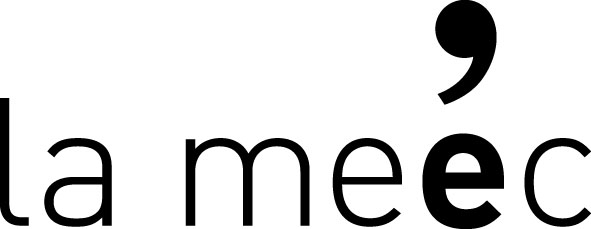 BULLETIN D’INSCRIPTIONUniversité d’été – Mousson d’été 2016à retourner avant le 13 juin 2016à La Mousson d’été - Université d’été - Théâtre de la Manufacture 10 rue Baron Louis BP 63349 - 54014 Nancy Cedex - Nombre de places limitées - Nom 		Prénom	Date de naissance 	Profession	Adresse 			  			Tél		Mail	Motivation à votre venue à la Mousson d’Eté / Attentes par rapport au stage / Expériences théâtrales (JOINDRE UN CV) : Avez-vous déjà participé à l’Université d’été ?	Oui			Non Si, oui, en quelle année ?Souhaitez-vous être hébergé ? (hébergement en internat quatre personnes par chambre) Oui			Non Votre inscription vous sera confirmée au plus tard début juillet 2016 par mail. Le règlement vous sera demandé lors de votre confirmation d’inscription.La Mousson d’été« rencontres dramaturgiques contemporaines internationales »direction artistique Michel Didym&L’Université d’été européenne« approche multiple des dramaturgies contemporaines »direction pédagogique Jean-Pierre Ryngaertdu 23 au 29 août 2016à l’Abbaye des Prémontrésde Pont-à-MoussonDossier de candidature 2016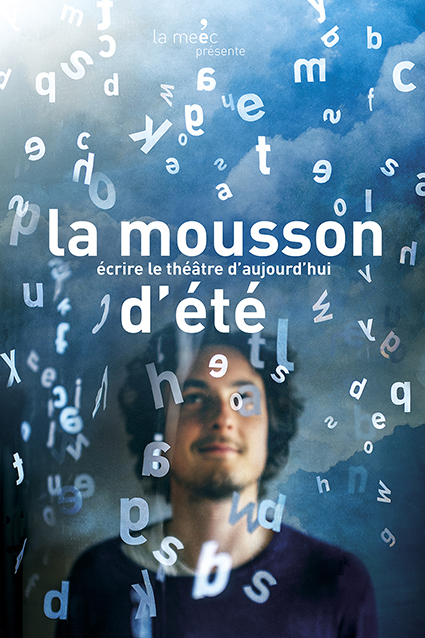 Programmation disponible à partir du mois de juinLa Meéc – la Mousson d’été est subventionnée par le Conseil Régional de Lorraine, le Ministère de la Culture et de la Communication (DRAC-Lorraine), le Conseil Départemental de Meurthe-et-Moselle, la Communauté de Communes du Pays de Pont-à-Mousson et est organisée avec le soutien de l’Abbaye des Prémontrés et des villes de Blénod-lès-Pont-à-Mousson et de Pont-à-Mousson.